ФЕДЕРАЛЬНОЕ АГЕНТСТВО ПО РЫБОЛОВСТВУСЕВЕРО-ЗАПАДНОЕ ТЕРРИТОРИАЛЬНОЕ УПРАВЛЕНИЕДОКУМЕНТАЦИЯ ОБ АУКЦИОНЕпо продаже права на заключение договора о закреплении долей квот добычи (вылова) водных биологических ресурсов для осуществления промышленного рыболовства в пресноводных водных объектах Вологодской областиСанкт-Петербург 2019 годСОДЕРЖАНИЕ1. Общие положения1.1. Настоящая документация об аукционе по продаже права на заключение договора 
о закреплении долей квот добычи (вылова) водных биологических ресурсов для осуществления промышленного рыболовства в пресноводных водных объектах Вологодской области (далее  документация об аукционе) согласно лотам разработана Северо-Западным территориальным управлением Федерального агентства по рыболовству в соответствии с Гражданским кодексом Российской Федерации, Федеральным законом от 20.12.2004 №166-ФЗ «О рыболовстве 
и сохранении водных биологических ресурсов», Федеральным законом от 26.07.2006 №135-ФЗ 
«О защите конкуренции», Федеральным законом от 29.04.2008 №57-ФЗ «О порядке осуществления иностранных инвестиций в хозяйственные общества, имеющие стратегическое значение для обеспечения обороны страны и безопасности государства», постановлением Правительства Российской Федерации от 12.08.2008 №602 «Об утверждении Правил проведения аукционов по продаже права на заключение договора о закреплении долей квот добычи (вылова) водных биологических ресурсов и (или) договора пользования водными биологическими ресурсами», Положением о Северо-Западном территориальном управлении Федерального агентства по рыболовству от 14 июня 2016 г. №400, обращением Департамента сельского хозяйства 
и продовольственных ресурсов Вологодской области от 27.02.2019 №02-1049/19.1.2. Номера лотов, виды водных биологических ресурсов, районы их промысла, доли квот (%), срок действия договора, начальная цена лотов, шаг аукциона, размер средств, вносимых 
в качестве обеспечения заявки на участие в аукционе (далее  задаток):2. Требования к заявителям2.1. Для участия в аукционе заявитель должен соответствовать следующим требованиям:а) в отношении заявителя не проводятся процедуры банкротства и ликвидации; б) деятельность заявителя не приостановлена в порядке, предусмотренном Кодексом Российской Федерации об административных правонарушениях, на день рассмотрения его заявки на участие в аукционе;в) у заявителя отсутствует задолженность по начисленным налогам, сборам и иным обязательным платежам в соответствующие бюджеты или государственные внебюджетные фонды за последний отчетный период, размер которой превышает 25 процентов балансовой стоимости активов заявителя (по данным бухгалтерской отчетности за последний отчетный период). В случае наличия задолженности в размере, превышающем 25 процентов, заявитель считается соответствующим установленному требованию, если он обжаловал наличие указанной задолженности в соответствии с законодательством Российской Федерации и решение по такой жалобе на день рассмотрения заявки на участие в аукционе не принято;г) заявитель не находится под контролем иностранного инвестора, за исключением случая, если контроль иностранного инвестора в отношении такого заявителя установлен в порядке, предусмотренном Федеральным законом «О порядке осуществления иностранных инвестиций 
в хозяйственные общества, имеющие стратегическое значение для обеспечения обороны страны 
и безопасности государства» – для юридического лица.3. Требования к содержанию и форме заявки на участие в аукционе 
и инструкция по ее заполнению3.1. Заявитель подает заявку на участие в аукционе на бумажном носителе в соответствии 
с Приложением №1 к документации об аукционе в запечатанном конверте, оформленном 
в соответствии с Приложением №2 к документации об аукционе непосредственно, или почтовым отправлением либо в электронной форме в виде электронного документа, подписанного усиленной квалифицированной электронной подписью.3.2. Для участия в аукционе заявитель представляет в комиссию Северо-Западного территориального управления Федерального агентства по рыболовству по организации 
и проведению аукциона по продаже права на заключение договора о закреплении долей квот добычи (вылова) водных биологических ресурсов для осуществления промышленного рыболовства в пресноводных водных объектах Вологодской области (далее – комиссия организатора аукциона) в срок и по форме, которые указаны в документации об аукционе, заявку на участие в аукционе. В заявке указываются следующие сведения:а) сведения о заявителе:– полное и сокращенное наименование, основной государственный регистрационный номер, место нахождения, телефон, адрес электронной почты, идентификационный номер налогоплательщика  для юридического лица;– фамилия, имя, отчество, данные документа, удостоверяющего личность, сведения о месте жительства, телефон, адрес электронной почты, идентификационный номер налогоплательщика, страховой номер индивидуального лицевого счета в системе обязательного пенсионного страхования Российской Федерации  для индивидуального предпринимателя;б) реквизиты банковского счета;в) предметы аукциона (лоты), которые заявитель планирует приобрести;г) сведения о нахождении или не нахождении заявителя под контролем иностранного инвестора (для юридического лица);д) сведения о решении Федеральной антимонопольной службы, оформленном на основании решения Правительственной комиссии по контролю за осуществлением иностранных инвестиций в Российской Федерации, – для юридического лица в случае, если контроль иностранного инвестора а отношении такого юридического лица установлен в порядке, предусмотренном Федеральным законом «О порядке осуществления иностранных инвестиций в хозяйственные общества, имеющие стратегическое значение для обеспечения обороны страны и безопасности государства».3.3. К заявке на участие в аукционе прилагаются следующие документы:а) заверенные в установленном порядке копии документов, подтверждающих имущественные права заявителя на собственные или зафрахтованные суда, зарегистрированные 
в установленном законодательством Российской Федерации порядке, используемые для промысла водных биоресурсов (свидетельство о праве собственности на судно, судовой билет 
(для маломерных судов), договор бербоут-чартера или тайм-чартера (для судов рыбопромыслового флота, используемых на основании договоров фрахтования), свидетельство 
о годности судна к плаванию и классификационное свидетельство судна в случае, если законодательством Российской Федерации предусмотрена выдача указанных свидетельств;б) документ, подтверждающий внесение заявителем задатка;в) документ, подтверждающий полномочия лица на осуществление действий от имени заявителя (в случае необходимости). Если заявка на участие в аукционе подписана лицом, уполномоченным руководителем заявителя, то такая заявка на участие в аукционе должна содержать также документ, подтверждающий полномочия такого лица. Заявитель вправе по собственной инициативе представить в комиссию организатора аукциона выписку из Единого государственного реестра юридических лиц, выписку из Единого государственного реестра индивидуальных предпринимателей (при этом выписка из Единого государственного реестра юридических лиц или Единого государственного реестра индивидуальных предпринимателей должна быть получена не ранее чем за 6 месяцев 
до размещения на официальном сайте извещения о проведении аукциона). 3.4. Заявитель вправе подать не более 1 заявки на участие в аукционе в отношении каждого предмета аукциона (лота). Представление заявки подтверждает согласие заявителя выполнять обязательства в соответствии с извещением о проведении аукциона и документацией об аукционе.3.5. При подготовке заявки должны приниматься общепринятые обозначения 
и наименования в соответствии с требованиями действующих нормативных правовых актов.3.6. Сведения, которые содержатся в заявках, не должны допускать двусмысленных толкований.3.7. Все листы заявки на участие в аукционе и прилагаемые к ней документы должны быть прошиты в один том и пронумерованы. Заявка на участие в аукционе должна содержать опись входящих в ее состав документов, быть скреплена печатью заявителя (при наличии) и подписана заявителем или лицом, уполномоченным заявителем. Соблюдение заявителем указанных требований означает, что все документы и сведения, входящие в состав заявки на участие в аукционе, поданы от имени заявителя, а также подтверждает подлинность и достоверность представленных в составе заявки на участие в аукционе документов и сведений. 3.8. Все листы тома заявки должны быть отчетливо читаемы. Подчистки и исправления 
не допускаются, за исключением исправлений, скрепленных печатью и заверенных подписью уполномоченного лица (для юридического лица) или собственноручно заверенных 
(для физического лица, в том числе индивидуального предпринимателя).3.9. Все документы, представляемые заявителем в составе заявки на участие в аукционе, должны быть заполнены по всем пунктам. 3.10. Представленные в составе заявки на участие в аукционе документы заявителю 
не возвращаются.4. Срок и порядок внесения задатка4.1. Размер средств, вносимых в качестве обеспечения заявки (далее  задаток) – 
в соответствии с данными, приведенными в таблице, изложенной в пункте 1.2 документации 
об аукционе.4.2. Заявители перечисляют в качестве задатка, в соответствии с извещением о проведении аукциона, денежные средства в валюте Российской Федерации с учетом того, чтобы документы, подтверждающие внесение заявителем задатка, прилагались к заявке на участие в аукционе. 4.3. Реквизиты для перечисления задатков:получатель: УФК по г. Санкт-Петербургу (Северо-Западное территориальное управление Федерального агентства по рыболовству, лицевой счет: 05721873950) ИНН 7841362227, 
КПП 780101001, БИК 044030001.расчетный счет: 40302810500001000001 в СЕВЕРО-ЗАПАДНОЕ ГУ БАНКА РОССИИ Г.САНКТ-ПЕТЕРБУРГКБК 07600000000000000000ОКТМО 40311000Назначение платежа: (КБК 07600000000000000000) Задаток за участие в аукционе на право заключения договора о закреплении долей квот добычи (вылова) водных биоресурсов 
по лоту №___.5. Порядок подачи заявок на участие в аукционе5.1. Заявка на участие в аукционе, поступившая в порядке, указанном в извещении 
о проведении аукциона и пунктах 5.3 - 5.6 настоящей документации, регистрируется Комиссией организатора аукциона в Журнале регистрации заявок на участие в аукционе. 
По требованию заявителя Комиссия организатора аукциона выдает расписку в получении его заявки на участие в аукционе с указанием даты и времени ее получения.5.2. Заявка на участие в аукционе, полученная после даты окончания приема таких заявок, не рассматривается и в тот же день возвращается заявителю. Организатор аукциона обязан вернуть внесенный задаток заявителю в течение 5 рабочих дней со дня подписания протокола аукциона.5.3. Заявка на участие в аукционе может быть: направлена почтой по адресу: 199155, г. Санкт-Петербург, ул. Одоевского, д. 24, корп. 2, 
лит. А, каб. 224, Северо-Западное территориальное управление Федерального агентства 
по рыболовству; передана непосредственно специалисту, ответственному за приём и регистрацию заявок 
на участие в аукционе, указанному в извещении о проведении аукциона, по адресу: 
г. Санкт-Петербург, ул. Одоевского, д. 24, корп. 2, лит. А, каб. 224.5.4. Дата начала приема заявок: 09-00 «13» августа 2019 года.5.5. Дата окончания приема заявок: 15-00 «12» сентября 2019 года.5.6. Заявки на участие в аукционе принимаются в рабочие дни: с понедельника по четверг 
с 9-00 до 18-00, по пятницам  с 9-00 до 16-45. 5.7. Заявитель самостоятельно определяет способ доставки заявок на участие в аукционе 
и несет все риски того, что его заявка будет доставлена по неправильному адресу или, 
при несоблюдении сроков получения заявок на участие в аукционе, признана полученной Комиссией организатора аукциона после даты окончания приёма заявок. 6. Порядок отзыва заявок на участие в аукционе, 
внесение изменений в заявки6.1. Заявитель, подавший заявку на участие в аукционе, вправе отозвать такую заявку 
в любое время до окончания срока подачи заявок. Организатор аукциона обязан вернуть внесенный задаток заявителю в течение 5 рабочих дней с даты поступления организатору аукциона уведомления об отзыве заявки на участие в аукционе.6.2. Заявитель вправе отозвать свою заявку на участие в аукционе после ее подачи при условии, что письменное уведомление об отзыве будет получено до дня и времени окончания приёма заявок на участие в аукционе. 6.3. Заявки на участие в аукционе отзываются в следующем порядке:1) заявитель подает в письменном виде уведомление об отзыве заявки, содержащее информацию о том, что он отзывает свою заявку. При этом в соответствующем уведомлении 
в обязательном порядке должна быть указана следующая информация: наименование аукциона, дата, время и способ подачи заявки на участие в аукционе;2) уведомление об отзыве заявки на участие в аукционе должно быть скреплено печатью (при наличии) и заверено подписью уполномоченного лица; 3) уведомление об отзыве заявок на участие в аукционе подаются по адресу организатора аукциона в соответствии с п.5.3 и п.5.7 документации об аукционе; 4) уведомления об отзыве заявки на участие в аукционе, полученные позднее даты 
и времени окончания приёма заявок на участие в аукционе, не будут приняты во внимание, 
и поданная заявка на участие в аукционе будет рассматриваться как действительная; 5) уведомления об отзыве заявок на участие в аукционе регистрируются в Журнале регистрации заявок на участие в аукционе. 6.4. Заявитель, подавший заявку, вправе изменить заявку в любое время до дня и времени окончания приёма заявок на участие в аукционе в следующем порядке:1) изменения, внесенные в заявку, считаются неотъемлемой частью заявки на участие 
в аукционе; 2) изменения заявки на участие в аукционе подаются в запечатанном конверте. 
На соответствующем конверте указываются: наименование аукциона, регистрационный номер заявки в следующем порядке: «Изменение заявки на участие в аукционе _____________________ (наименование аукциона) _____ (регистрационный номер заявки)»;3) изменения заявки должны быть оформлены в порядке, установленном для оформления заявок на участие в аукционе в соответствии с разделом 3 документации об аукционе;4) изменения заявок на участие в аукционе подаются по адресу организатора аукциона 
в соответствии с п.5.3 и п.5.7 документации об аукционе до дня и времени окончания приема заявок (с учетом всех изменений извещения о проведении аукциона, являющихся неотъемлемой частью извещения о проведении аукциона);5) конверты с изменениями заявок на участие в аукционе, полученные позднее даты 
и времени окончания приёма заявок на участие в аукционе, не будут приняты во внимание, 
и поданная заявка на участие в аукционе будет рассматриваться как действительная;6) изменения заявок на участие в аукционе регистрируются в Журнале регистрации заявок 
на участие в аукционе;7) конверты с изменениями заявок рассматриваются комиссией организатора аукциона одновременно с конвертами с заявками на участие в аукционе;8) после рассмотрения заявок и изменений соответствующих заявок Комиссия организатора аукциона устанавливает, поданы ли изменения заявки на участие в аукционе надлежащим лицом;9) о рассмотрении изменений заявок на участие в аукционе делается соответствующая отметка в протоколе рассмотрения заявок на участие в аукционе;10) в случае, если конверт не запечатан и не маркирован в порядке, указанном выше, такие конверты с изменениями заявок на участие в аукционе не принимаются и возвращаются лицу, подавшему такой конверт;11) в случае получения такого конверта по почте, соответствующий конверт возвращается по адресу отправителя, указанному на конверте.7. Формы, порядок, даты начала и окончания предоставления заявителям разъяснений положений документации об аукционе7.1. Организатор аукциона вправе давать разъяснения положений документации 
об аукционе. Со дня опубликования извещения о проведении аукциона любой заявитель вправе направить в письменной форме организатору аукциона запрос о разъяснении положений документации об аукционе. В течение двух рабочих дней со дня поступления указанного запроса организатор аукциона направит в письменной форме разъяснения положений документации 
об аукционе, если указанный запрос поступил не позднее, чем за пять дней до дня окончания подачи заявок на участие в аукционе на бумажном носителе по адресу, указанному в запросе.7.2. В течение одного рабочего дня со дня направления разъяснения положений документации об аукционе по запросу заявителя такое разъяснение размещается организатором аукциона на официальном сайте с указанием предмета запроса, но без указания заявителя, 
от которого поступил запрос.8. Место, дата и время рассмотрения заявок на участие в аукционе8.1. Начало рассмотрения заявок на участие в аукционе осуществляется Комиссией организатора аукциона по адресу организатора аукциона: Санкт-Петербург, ул. Одоевского, д. 24, корп. 2, лит. А.Дата начала рассмотрения заявок: «13» сентября 2019 года.Срок рассмотрения заявок на участие в аукционе не может превышать 
10 рабочих дней со дня окончания срока их подачи.9. Условия допуска к участию в аукционе9.1. Комиссия организатора аукциона рассматривает заявки на участие в аукционе 
на соответствие требованиям, установленным документацией об аукционе, и соответствие заявителей требованиям, установленным пунктом 2.1 документации об аукционе. 9.2. В случае установления факта подачи одним заявителем двух и более заявок на участие в аукционе в отношении одного и того же лота при условии, что поданные ранее заявки таким заявителем не отозваны, все заявки на участие в аукционе такого заявителя, поданные 
в отношении данного лота, не рассматриваются и возвращаются такому заявителю.9.3. На основании результатов рассмотрения заявок на участие в аукционе комиссией организатора аукциона принимается решение о допуске к участию в аукционе заявителя 
и о признании заявителя, подавшего заявку на участие в аукционе, участником аукциона или 
об отказе в допуске заявителя к участию в аукционе в порядке и по основаниям, которые предусмотрены документацией об аукционе. 9.4. При рассмотрении заявок на участие в аукционе заявитель не допускается комиссией организатора аукциона к участию в аукционе в случае: 1) несоответствия заявителя требованиям, установленным в соответствии с разделом 
2 документации об аукционе;2) несоответствия заявки на участие в аукционе требованиям раздела 3 документации 
об аукционе, включая наличие в документах недостоверных сведений о заявителе, а также 
не поступление денежных средств на счет, указанный в извещении о проведении аукциона, 
в качестве задатка к моменту рассмотрения заявок;9.5. Решение Комиссии организатора аукциона оформляется протоколом рассмотрения заявок на участие в аукционе. 9.6. Протокол рассмотрения заявок на участие в аукционе подписывается всеми присутствующими на заседании членами Комиссии организатора аукциона в день окончания рассмотрения заявок на участие в аукционе.9.7. Протокол рассмотрения заявок на участие в аукционе в день окончания 
их рассмотрения размещается организатором аукциона на официальном сайте. Заявителям, подавшим заявки на участие в аукционе и признанным участниками аукциона, и заявителям, подавшим заявки на участие в аукционе и не допущенным к участию в аукционе, направляются уведомления о принятых комиссией организатора аукциона решениях не позднее дня, следующего за днем подписания указанного протокола. 9.8. В случае, если по окончании срока подачи заявок на участие в аукционе подана только 1 заявка на участие в аукционе или не подано ни одной заявки, в такой протокол вносится информация о признании аукциона несостоявшимся. 9.9. Организатор аукциона обязан вернуть внесенные задатки заявителю, подавшему заявку на участие в аукционе и не допущенному к участию в аукционе, в течение 5 рабочих дней с даты подписания протокола рассмотрения заявок на участие в аукционе.9.10. В случае если на основании результатов рассмотрения заявок на участие в аукционе принято решение об отказе в допуске к участию в аукционе всех заявителей, подавших заявки 
на участие в аукционе, или о признании только 1 заявителя, подавшего заявку на участие 
в аукционе участником аукциона, аукцион признается несостоявшимся. При этом организатор аукциона обязан вернуть внесенные задатки всем заявителям, подавшим заявки на участие 
в аукционе в соответствии с настоящим разделом.9.11. В случае если на основании результатов рассмотрения заявок на участие в аукционе принято решение о признании только 1 (одного) заявителя, подавшего заявку на участие 
в аукционе, участником аукциона, аукцион признается несостоявшимся.При этом единственный участник аукциона не позднее чем через 20 дней после дня проведения аукциона вправе заключить договор о закреплении долей квот добычи (вылова) водных биологических ресурсов, а организатор аукциона обязан заключить договор о закреплении долей квот добычи (вылова) водных биологических ресурсов с единственным участником аукциона по начальной цене предмета аукциона (лота) после перечисления им доплаты (разницы между задатком и начальной ценой предмета аукциона).10. Место, дата и время проведения аукциона10.1. Аукцион будет проводиться по адресу: Санкт-Петербург, ул. Одоевского, д. 24, 
корп. 2, лит. А, 2 этаж, Актовый зал «02» октября 2019 года в 11 час. 00 мин.Регистрация участников аукциона проводится в месте проведения аукциона 
«02» октября 2019 года с 10:30 до 10:50.11. Порядок проведения аукциона11.1. Проведение аукциона осуществляет Северо-Западное территориальное управление Федерального агентства по рыболовству.11.2. Для проведения аукциона создается аукционная комиссия. 11.3. Аукцион проводится путем повышения начальной цены предмета аукциона (лота) на «шаг аукциона», который устанавливается в размере 5 процентов начальной цены предмета аукциона (лота), в соответствии с данными, приведенными в таблице, изложенной в пункте 1.2 документации об аукционе. При этом торги начинаются с цены предмета аукциона (лота), повышенной на один «шаг аукциона», и каждое последующее предложение о цене предмета аукциона (лота) повышается на один «шаг аукциона». В случае если после 3-кратного объявления последнего предложения о цене предмета аукциона (лота) никто из участников аукциона 
не представил предложение о более высокой цене предмета аукциона (лота), аукцион считается завершенным.Председатель аукционной комиссии вправе увеличить в процессе проведения аукциона текущую цену предмета аукциона (лота), установленную в ходе аукциона, по отношению к последнему предложению о цене предмета аукциона (лота) в случае, если от участника (участников) аукциона поступило предложение продолжить аукцион с более высокой цены предмета аукциона (лота), не увеличивая «шаг аукциона», при условии согласия всех участников аукциона. В случае, если после 3-кратного объявления увеличенной текущей цены предмета аукциона (лота) никто из участников аукциона не представил предложение о более высокой цене предмета аукциона (лота), организатор аукциона продолжает аукцион в последнего предложения 
о цене, сделанного до указанного увеличения.11.4. Аукционная комиссия осуществляет аудиозапись аукциона.Любое лицо, присутствующее при проведении аукциона, вправе осуществлять аудио- 
и видеозапись аукциона.11.5. Аукционная комиссия объявляет победителя аукциона. Победителем аукциона признается участник аукциона, предложивший более высокую цену предмета аукциона. В случае если победитель аукциона отказался от подписания протокола аукциона, победителем аукциона признается участник аукциона, сделавший предпоследнее предложение 
о цене предмета аукциона (лота).12. Оформление результатов аукциона12.1. Аукционная комиссия ведет протокол аукциона, в котором указываются место, дата 
и время проведения аукциона, участники аукциона, начальная цена предмета аукциона (лота), последнее и предпоследнее предложения о цене предмета аукциона (лота), наименование и место нахождения юридического лица  победителя аукциона и участника аукциона, сделавшего предпоследнее предложение о цене предмета аукциона (лота), фамилия, имя, отчество и место жительства индивидуального предпринимателя – победителя аукциона и участника аукциона, сделавшего предпоследнее предложение о цене предмета аукциона (лота). 12.2. Протокол аукциона подписывается в день проведения аукциона всеми присутствующими членами аукционной комиссии, победителем аукциона и участником аукциона, сделавшим предпоследнее предложение о цене предмета аукциона (лота). Указанный протокол составляется в 3 экземплярах, один из которых остается у организатора аукциона, второй направляется в орган исполнительной власти субъекта Российской Федерации, третий представляется в территориальное управление Федеральной антимонопольной службы не позднее следующего рабочего дня после дня проведения аукциона.12.3. Протокол аукциона размещается организатором аукциона на официальном сайте www.torgi.gov.ru и сайте www.sztufar.ru в течение 1 рабочего дня, следующего за днем подписания указанного протокола.12.4. Комиссия организатора аукциона в течение 3 рабочих дней со дня подписания протокола аукциона уведомляет победителя аукциона о размере доплаты (разница между задатком и окончательной стоимостью предмета аукциона), которую победитель аукциона обязан перечислить на счет, указанный организатором аукциона.12.5. Победитель аукциона в течение 10 рабочих дней со дня получения уведомления организатора аукциона, указанного в п. 12.4. документации об аукционе: а) предоставляет органу исполнительной власти субъекта Российской Федерации «Свидетельство победителя аукциона» (приложение №3), выданное Северо-Западным территориальным управлением Федерального агентства по рыболовству; б) перечисляет доплату на счет, указанный организатором аукциона.В случае если победитель аукциона уклонился от заключения договора о закреплении долей квот добычи (вылова) водных биологических ресурсов и (или) отказался от осуществления доплаты, организатор аукциона обращается в суд с требованием к победителю аукциона 
о возмещении убытков, причиненных уклонением от заключения договора о закреплении долей квот и (или) осуществления доплаты в части, не покрытой суммой внесенного задатка, и предлагает заключить договор о закреплении долей и (или) договор пользования водными биоресурсами участнику аукциона, сделавшему предпоследнее предложение о цене предмета аукциона (лота). В случае согласия этого участника аукциона заключить договор о закреплении долей квот этот участник признается победителем аукциона.В случае отказа участника аукциона, сделавшего предпоследнее предложение о цене предмета аукциона (лота), от заключения договора о закреплении долей квот и (или) 
от перечисления организатору аукциона доплаты в части, не покрытой суммой внесенного задатка предложенной им в процессе аукциона цены предмета аукциона (лота), организатор аукциона реализует предмет аукциона (лот) на следующем аукционе.12.6. Полученные от продажи права на заключение договора о закреплении долей средства, состоящие из внесенных победителем аукциона задатка и доплаты, подлежат перечислению организатором аукциона в доход соответствующего бюджета в полном объеме в течение 
3 рабочих дней со дня поступления доплаты по следующим реквизитам:получатель: УФК по г. Санкт-Петербургу (Северо-Западное территориальное управление Федерального агентства по рыболовству) ИНН 7841362227, КПП 780101001, БИК 044030001.расчетный счет: 40101810200000010001 в СЕВЕРО-ЗАПАДНОЕ ГУ БАНКА РОССИИ Г.САНКТ-ПЕТЕРБУРГ, КБК 07611207010016000120.12.7. Победителю аукциона, отказавшемуся от подписания протокола аукциона и осуществления доплаты, задаток не возвращается. 12.8. Участникам, не победившим в аукционе, организатор аукциона возвращает задаток 
в течение 5 рабочих дней со дня подписания протокола аукциона.12.9. Северо-Западное территориальное управление Федерального агентства 
по рыболовству в течение 5 рабочих дней со дня поступления доплаты на основании данных 
о поступлении доплаты:направляет в соответствующий орган исполнительной власти субъекта Российской Федерации протокол аукциона для заключения с победителем аукциона договора о закреплении долей квот добычи (вылова) водных биологических ресурсов для осуществления промышленного рыболовства в пресноводных водных объектах Вологодской области;представляет в Федеральное агентство по рыболовству информацию о заключении договора о закреплении соответствующих долей квот добычи (вылова) водных биологических ресурсов для осуществления промышленного рыболовства в пресноводных водных объектах Вологодской области для внесения сведений в государственный рыбохозяйственный реестр.12.10. Орган исполнительной власти субъекта Российской Федерации после получения протокола аукциона, но не ранее чем через 10 дней со дня размещения протокола аукциона 
на официальном сайте, заключает с победителем аукциона договор о закреплении соответствующих долей квот добычи (вылова) водных биологических ресурсов для осуществления промышленного рыболовства в пресноводных водных объектах Вологодской области, который указан в приложении №4 к документации об аукционе.Заявкана участие в аукционе по продаже права на заключение договора 
о закреплении долей квот добычи (вылова) водных биологических ресурсов 
для осуществления промышленного рыболовства в пресноводных водных объектах 
Вологодской области«02» октября 2019 г.(дата проведения аукциона)1. Номер лота с указанием заявленного вида водных биологических ресурсов, доли квоты 
(в процентах) и района промысла: 2.1. Для юридических лиц  полное и сокращенное наименования, основной государственный регистрационный номер, место нахождения, телефон, идентификационный номер налогоплательщика: 	– сведения о нахождении или не нахождении заявителя под контролем иностранного инвестора:– сведения о решении Федеральной антимонопольной службы, оформленном на основании решения Правительственной комиссии по контролю за осуществлением иностранных инвестиций в Российской Федерации, если контроль иностранного инвестора в отношении такого юридического лица установлен в порядке, предусмотренном Федеральным законом «О порядке осуществления иностранных инвестиций в хозяйственные общества, имеющие стратегическое значение для обеспечения обороны страны и безопасности государства»:2.2. Для индивидуальных предпринимателей  фамилия, имя, отчество, данные документа, удостоверяющего личность, сведения о месте жительства, телефон, идентификационный номер налогоплательщика, страховой номер индивидуального счета 
в системе обязательного пенсионного страхования Российской Федерации:3. Реквизиты банковского счета:	4. Подачей настоящей заявки подтверждаем согласие выполнять обязательства 
в соответствии с извещением о проведении аукциона и документацией об аукционе, а также подтверждаем соблюдение следующих обязательных требований: а) в отношении заявителя не проводятся процедуры банкротства и ликвидации; б) деятельность заявителя не приостановлена в порядке, предусмотренном Кодексом Российской Федерации об административных правонарушениях, на день рассмотрения его заявки на участие в аукционе; в) у заявителя отсутствует задолженность по начисленным налогам, сборам и иным обязательным платежам в соответствующие бюджеты или государственные внебюджетные фонды за последний отчетный период, размер которой превышает 25 процентов балансовой стоимости активов заявителя. г) заявитель не находится под контролем иностранного инвестора, за исключением случая, если контроль иностранного инвестора в отношении такого заявителя установлен в порядке, предусмотренном Федеральным законом «О порядке осуществления иностранных инвестиций 
в хозяйственные общества, имеющие стратегическое значение для обеспечения обороны страны 
и безопасности государства» – для юридического лица.К заявке прилагаются следующие документы: Руководитель организации							__________________________ /______________/   (должность)                                                                                  (подпись)                       (Ф.И.О.)число/месяц/год                                                     М.П.Приложение № 2 к документации об аукционе Порядок оформления конвертаПриложение № 3 к документации об аукционеСВИДЕТЕЛЬСТВОПобедителя Открытого Аукционаг. Санкт-Петербург								 «___» _________ 20___ г. Настоящее свидетельство выдано 	                                                             Наименование Ю.Л., Ф.Л., ИП,Юридический адрес, ИНН, адрес регистрации, паспортные данныев том, что он(о) является победителем аукциона по продаже права на заключение договора 
о закреплении долей квот добычи (вылова) водных биологических ресурсов для осуществления промышленного рыболовства в пресноводных водных объектах Вологодской области, проведенного «_____» ______________ 20 _____ г. в номинации: Лот № 	Наименование Лота: 	Указывается район промысла, вид водного биоресурса, размер лота в %Победитель аукциона выполнил все требования, установленные для участников аукциона, предложил максимальную цену, установленную Протоколом о результатах аукциона № _____ 
от «_____» ______________ 20 _____ г.Настоящее Свидетельство дает право Победителю аукциона на заключение Договора 
с 	Руководитель управления											                                                                                                                                       (подпись)М.п.Члены Аукционной комиссии:                       (Ф.И.О.)                                                                               (подпись)                      (Ф.И.О.)                                                                               (подпись)                      (Ф.И.О.)                                                                               (подпись)                      (Ф.И.О.)                                                                               (подпись)                      (Ф.И.О.)                                                                               (подпись)Приложение № 4к документации об аукционеПРОЕКТДОГОВОРо закреплении долей квот добычи (вылова) водных биологических ресурсов во внутренних водах Российской Федерации, за исключением внутренних морских вод Российской Федерации, для осуществления промышленного рыболовстваСанкт-Петербург  							 «_____» ______________ 20 _____ г.                                                                                                                 (дата заключения договора)Орган исполнительной власти субъекта Российской Федерации в лице 		,(наименование должности, Ф.И.О.) действующего на основании 	,                                                                       (положение, доверенность – указать нужное)именуемый в дальнейшем органом государственной власти, с одной стороны, и 
	(полное наименование юридического лица или Ф.И.О. индивидуального предпринимателя)в лице 	, (Ф.И.О. гражданина или лица, действующего от имени организации либо от имени индивидуального предпринимателя)действующего на основании 	,                                                             (документ, удостоверяющий личность, доверенность и т.п.)именуемый в дальнейшем юридическим лицом или индивидуальным предпринимателем, с другой стороны, совместно именуемые Сторонами, на основании 	    (реквизиты протокола уполномоченного органа, на основании которого заключается договор)от «_____» ______________ 20 _____ г. № ______ заключили настоящий договор о следующем: I. Предмет договора1. Согласно настоящему договору на основании Протокола аукциона по продаже права 
на заключение договора о закреплении доли квоты добычи (вылова) водных биологических ресурсов от ________ № ____, проводимого Северо-Западным территориальным управлением Федерального агентства по рыболовству в соответствии со статьей 38 Федерального закона 
"О рыболовстве и сохранении водных биологических ресурсов", орган исполнительной власти субъекта Российской Федерации предоставляет, а Пользователь приобретает право на добычу (вылов) водных биологических ресурсов в соответствии с долей квоты добычи (вылова) водных биологических ресурсов во внутренних водах Российской Федерации, для осуществления добычи (вылова)(вид водных биологических ресурсов)в 	  (район добычи (вылова) водных биологических ресурсов)в размере 	                 (доля в процентах)2. На основании настоящего Договора пользователь осуществляет промышленное рыболовство во внутренних водах Российской Федерации, за исключением внутренних морских вод Российской Федерации.II. Права и обязанности Сторон3. Уполномоченный орган вправе:а) осуществлять взаимодействие с Пользователем по вопросам осуществления рыболовства;б) запрашивать информацию у Пользователя, касающуюся выполнения условий настоящего Договора.4. Уполномоченный орган обязан:а) распределять Пользователю каждый календарный год в течение срока, указанного 
в пункте 7 настоящего Договора, квоту добычи (вылова) водных биологических ресурсов 
во внутренних водах Российской Федерации, за исключением внутренних морских вод Российской Федерации, для осуществления промышленного рыболовства по соответствующему виду водных биологических ресурсов и району добычи (вылова) водных биологических ресурсов исходя из утвержденных в установленном порядке на этот год соответствующих видов квот добычи (вылова) водных биологических ресурсов и доли квоты добычи (вылова) водных биологических ресурсов, закрепленной за Пользователем.б) публиковать ежегодно информацию о распределенных между юридическими лицами 
и индивидуальными предпринимателями и об утвержденных в установленном порядке соответствующих видах квот добычи (вылова) водных биологических ресурсов;в) осуществлять контроль за освоением квот добычи (вылова) водных биологических ресурсов, распределенных Пользователю;г) осуществлять контроль за соблюдением условий настоящего Договора.5. Пользователь вправе:а) приобретать право собственности на добытые (выловленные) водные биологические ресурсы, рыбную и иную продукцию из них;б) осуществлять добычу (вылов) водных биологических ресурсов на основании ежегодно распределяемой ему квоты добычи (вылова) водных биологических ресурсов в соответствии 
с закрепленной настоящим Договором долей квоты добычи (вылова) водных биологических ресурсов;в) получать информацию от Уполномоченного органа, касающуюся исполнения настоящего Договора.6. Пользователь обязан:а) осуществлять добычу (вылов) водных биологических ресурсов в пределах тех объемов, сроков, районов и в отношении тех видов водных биологических ресурсов, которые указаны 
в разрешении на добычу (вылов) водных биологических ресурсов, в соответствии 
с законодательством Российской Федерации;б) соблюдать законодательство Российской Федерации в области рыболовства 
и сохранения водных биологических ресурсов;в) соблюдать условия настоящего Договора;г) представлять в установленном порядке отчетность о добыче (вылове) водных биологических ресурсов и производстве рыбной и иной продукции из водных биологических ресурсов.III. Срок действия договора7. Срок действия настоящего договора с «___» _____ 2019 г. по «31» декабря 2033 г. Стороны оговорили, что обязательства по настоящему Договору действуют до полного их исполнения Сторонами.IV. Порядок прекращения и расторжения договора8. Настоящий договор прекращается: а) в связи с истечением срока его действия;б) при отказе Пользователя от права на добычу (вылов) водных биологических ресурсов, предоставленного ему настоящим Договором;в) в связи с ликвидацией юридического лица, которому было предоставлено право 
на добычу (вылов) водных биологических ресурсов, или со смертью гражданина (индивидуального предпринимателя), которому было предоставлено право на добычу (вылов) водных биологических ресурсов;г) в иных случаях, предусмотренных Гражданским кодексом Российской Федерации 
и другими федеральными законами.9. Настоящий Договор может быть расторгнут до истечения срока его действия:а) по соглашению Сторон;б) по требованию одной из Сторон - в порядке, предусмотренном законодательством Российской Федерации;в) по основаниям, предусмотренным частью 2 статьи 13 Федерального закона 
"О рыболовстве и сохранении водных биологических ресурсов".V. Ответственность Сторон10. Стороны несут ответственность за неисполнение или ненадлежащее исполнение обязательств по настоящему Договору в соответствии с законодательством Российской Федерации и настоящим Договором.11. Сторона, не исполнившая или ненадлежащим образом исполнившая обязательства 
по настоящему Договору, несет ответственность, если не докажет, что надлежащее исполнение оказалось невозможным вследствие обстоятельств непреодолимой силы.VI. Рассмотрение и урегулирование споров12. Все споры и разногласия, которые могут возникнуть в связи с реализацией настоящего договора, Стороны будут стремиться решить путем переговоров. 13. В случае если споры и разногласия не могут быть решены путем переговоров, они подлежат разрешению в судебном порядке в соответствии с законодательством Российской Федерации. VII. Заключительные положения14. Договор составлен в 2 экземплярах, имеющих одинаковую юридическую силу, 
по одному экземпляру для каждой из Сторон. 15. В случае изменения адресов и (или) реквизитов Сторон, та Сторона, у которой изменились адрес и (или) реквизиты, обязана уведомить другую Сторону о таких изменениях 
в течение 3 рабочих дней в письменном виде. До получения уведомления все извещения, направленные с указанием предыдущего адреса и (или) реквизитов, считаются действительными. 16. Если иное не предусмотрено настоящим Договором, уведомления и иные юридически значимые сообщения Стороны направляют посредством почтовой связи заказным письмом 
с уведомлением о вручении или вручаются Пользователю под расписку.VIII. Адреса и реквизиты Сторон________________________                               ________________________________________________                               ________________________________________________                               ________________________________________________                               ________________________________________________                               ________________________Приложение №2к приказу руководителяСеверо-Западноготерриториального управленияФедерального агентства по рыболовствуот 	30.07.2019	 №	356	1. Общие положения 32. Требования к заявителям43. Требования к содержанию и форме заявки на участие в аукционе и инструкция по ее заполнению44. Срок и порядок внесения задатка65. Порядок, даты начала и окончания срока подачи заявок на участие в аукционе66. Порядок отзыва заявок на участие в аукционе, внесение изменений в заявки67. Формы, порядок, даты начала и окончания предоставления заявителям разъяснений положений документации об аукционе88. Место, дата и время рассмотрения заявок на участие в аукционе89. Условия допуска к участию в аукционе810. Место, дата и время проведения аукциона911. Порядок проведения аукциона912. Оформление результатов аукциона10Приложение №1 Заявка на участие в аукционе12Приложение №2 Порядок оформления конверта14Приложение №3 Свидетельство Победителя Открытого Аукциона15Приложение №4. Проект договора о закреплении долей квот добычи (вылова) водных биологических ресурсов16№ лотаВодный биологический ресурсРайон промыслаДоли квот, %Срок действия договораНачальная цена лота, руб.Шаг аукциона, руб.Задаток, руб.1Судак
(промышленное рыболовство 
в пресноводных водных объектах Вологодской области)Онежское озеро12,2031.12.20331830,0091,50732,002Судак
(промышленное рыболовство 
в пресноводных водных объектах Вологодской области)Онежское озеро13,2731.12.20331995,0099,75798,003Сиг
(промышленное рыболовство 
в пресноводных водных объектах Вологодской области)Онежское озеро12,2031.12.20332196,00109,80878,404Сиг
(промышленное рыболовство 
в пресноводных водных объектах Вологодской области)Онежское озеро13,2731.12.20332394,00119,70957,60Приложение № 1 к документации об аукционе 
Председателю Комиссии 
Северо-Западного территориального управления Федерального агентства по рыболовству 
по организации проведения аукциона по продаже права на заключение договора о закреплении долей квот добычи (вылова) водных биологических ресурсов 
для осуществления промышленного рыболовства 
в пресноводных водных объектах Вологодской областиЗАКАЗНОЕ Заявка на участие в аукционе по продаже права на заключение договора 
о закреплении долей квот добычи (вылова) водных биологических ресурсов 
для осуществления промышленного рыболовства в пресноводных водных объектах 
Вологодской областиЛот № __________________________________________________________________ (название Лота)Куда: 199155, г. Санкт-Петербург, ул. Одоевского, д. 24, корп. 2, лит. А, каб. 224Кому: Северо-Западное территориальное управление Федерального агентства 
по рыболовству, Председателю комиссии Северо-Западного территориального управления Федерального агентства по рыболовству по организации проведения аукциона по продаже права на заключение договора о закреплении долей квот добычи (вылова) водных биологических ресурсов 
для осуществления промышленного рыболовства в пресноводных водных объектах Вологодской области.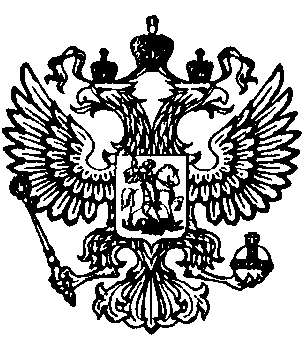 